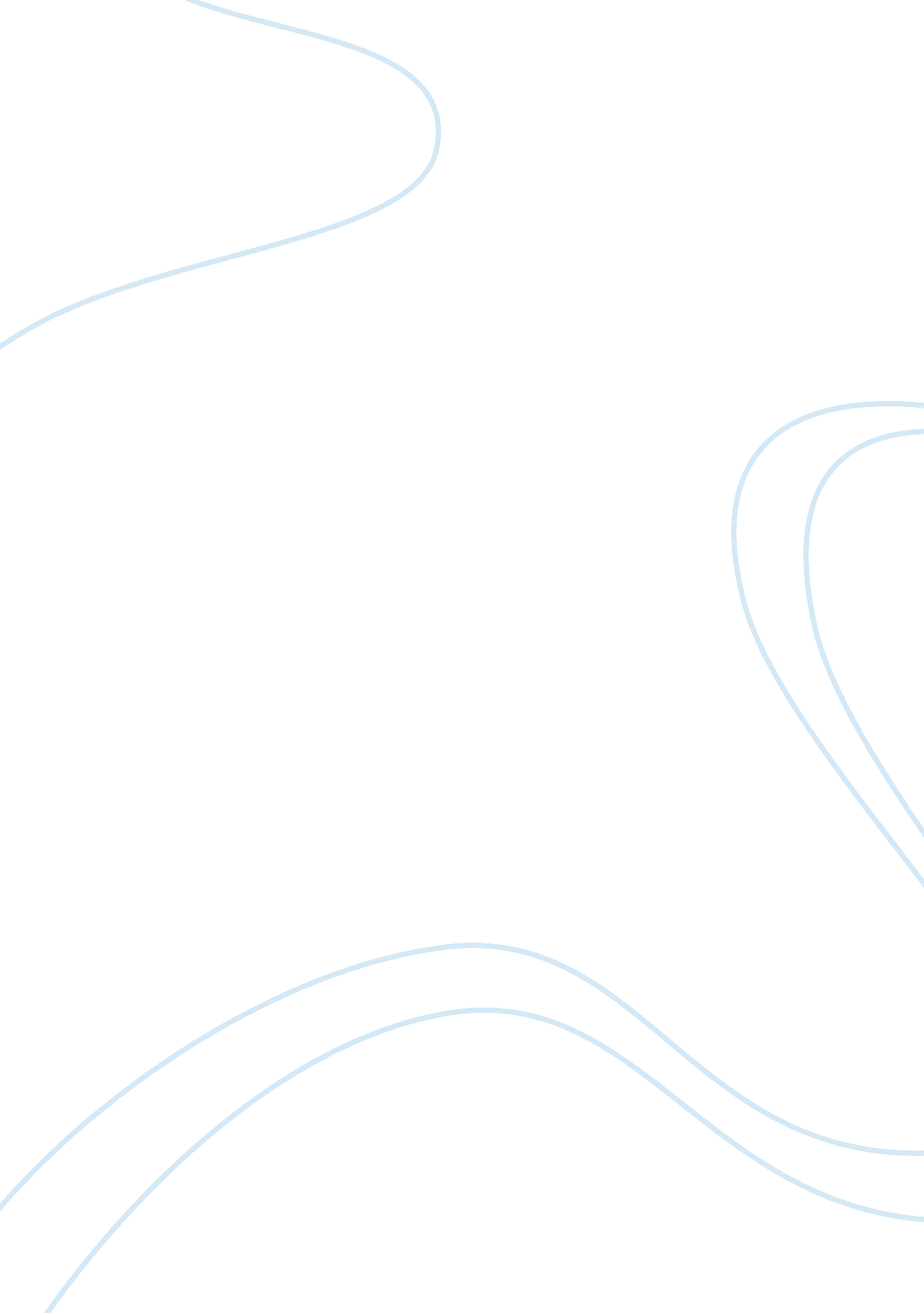 Case study on social environment of businessBusiness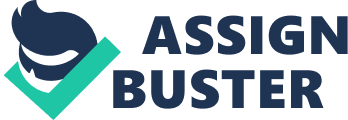 Social Environment of Business Case Study: Social environment of businessis the set of the social factors and elements which influence business. Evidently, business can not exist independently on the society, because it is still its integral part and it has to follow the needs of the people around. Very often the success of business is influenced by different elements like social groups and social position of clients. For example, there are companies whose target auditory is rich customers who can spend on their production a lot, so if this auditory disappears, the success of the company reduces and it will simply bankrupt. There are several major social factors which influence business – family, religion and education. Family is the core of the human society, because everyone belongs to the certain family and forms his wishes and needs under the effect of the family. Obviously, when one requires to buy something, he will discuss it with the members of his family, as very few people make the spontaneous buys. So, companies have to pay attention to the production of the goods and services which can be useful in a family. Religion is also a serious factor which influences the success of every company, because many clients decide what to buy regarding their religious views. If a product does not fit to the client because of any moral or aesthetic reason, the company loses its profit. Finally, education is the social element which can influence the choice and the client’s behaviour concerning business. When one is well-educated, he understands that some products are useful, some are not and very often smart people reduce their buys to the minimum causing harm to the companies who are focused on the mass client. Social environment of business is the complex of elements related with the human society which define the effectiveness of business. If the student is asked to prepare a good case study about social environment of business, he should work out the problem in detail, collect facts about the case and understand its problem. After that one will need to define the advantages and disadvantages of social environment for the development of business and support his idea with the reliable arguments. Moreover, it is important to provide the reader with the solution to the problem on social environment suggested by the professor. The student has the opportunity to prepare a good and effective case study with the help of the Internet sources and scientific texts written by the smart authors. One can read a free example case study on social environment of business and learn about the right approach towards writing. In addition, every free sample case study on social environment of business can be a positive set of instructions for the organization of the professional text. 